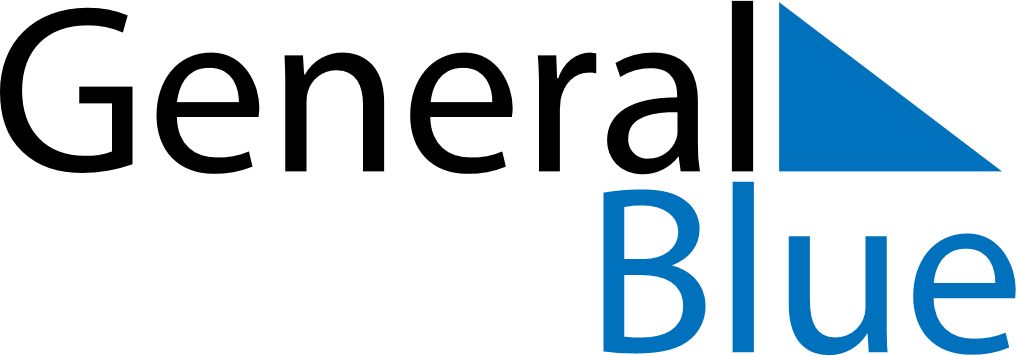 January 2024January 2024January 2024January 2024January 2024January 2024Koekar, Aland IslandsKoekar, Aland IslandsKoekar, Aland IslandsKoekar, Aland IslandsKoekar, Aland IslandsKoekar, Aland IslandsSunday Monday Tuesday Wednesday Thursday Friday Saturday 1 2 3 4 5 6 Sunrise: 9:38 AM Sunset: 3:40 PM Daylight: 6 hours and 2 minutes. Sunrise: 9:37 AM Sunset: 3:42 PM Daylight: 6 hours and 4 minutes. Sunrise: 9:37 AM Sunset: 3:43 PM Daylight: 6 hours and 6 minutes. Sunrise: 9:36 AM Sunset: 3:45 PM Daylight: 6 hours and 8 minutes. Sunrise: 9:35 AM Sunset: 3:46 PM Daylight: 6 hours and 10 minutes. Sunrise: 9:35 AM Sunset: 3:48 PM Daylight: 6 hours and 13 minutes. 7 8 9 10 11 12 13 Sunrise: 9:34 AM Sunset: 3:50 PM Daylight: 6 hours and 15 minutes. Sunrise: 9:33 AM Sunset: 3:51 PM Daylight: 6 hours and 18 minutes. Sunrise: 9:32 AM Sunset: 3:53 PM Daylight: 6 hours and 21 minutes. Sunrise: 9:31 AM Sunset: 3:55 PM Daylight: 6 hours and 24 minutes. Sunrise: 9:30 AM Sunset: 3:57 PM Daylight: 6 hours and 27 minutes. Sunrise: 9:28 AM Sunset: 3:59 PM Daylight: 6 hours and 30 minutes. Sunrise: 9:27 AM Sunset: 4:01 PM Daylight: 6 hours and 34 minutes. 14 15 16 17 18 19 20 Sunrise: 9:26 AM Sunset: 4:03 PM Daylight: 6 hours and 37 minutes. Sunrise: 9:24 AM Sunset: 4:06 PM Daylight: 6 hours and 41 minutes. Sunrise: 9:23 AM Sunset: 4:08 PM Daylight: 6 hours and 45 minutes. Sunrise: 9:21 AM Sunset: 4:10 PM Daylight: 6 hours and 48 minutes. Sunrise: 9:19 AM Sunset: 4:12 PM Daylight: 6 hours and 52 minutes. Sunrise: 9:18 AM Sunset: 4:15 PM Daylight: 6 hours and 56 minutes. Sunrise: 9:16 AM Sunset: 4:17 PM Daylight: 7 hours and 1 minute. 21 22 23 24 25 26 27 Sunrise: 9:14 AM Sunset: 4:20 PM Daylight: 7 hours and 5 minutes. Sunrise: 9:12 AM Sunset: 4:22 PM Daylight: 7 hours and 9 minutes. Sunrise: 9:10 AM Sunset: 4:24 PM Daylight: 7 hours and 13 minutes. Sunrise: 9:09 AM Sunset: 4:27 PM Daylight: 7 hours and 18 minutes. Sunrise: 9:07 AM Sunset: 4:29 PM Daylight: 7 hours and 22 minutes. Sunrise: 9:04 AM Sunset: 4:32 PM Daylight: 7 hours and 27 minutes. Sunrise: 9:02 AM Sunset: 4:34 PM Daylight: 7 hours and 32 minutes. 28 29 30 31 Sunrise: 9:00 AM Sunset: 4:37 PM Daylight: 7 hours and 36 minutes. Sunrise: 8:58 AM Sunset: 4:40 PM Daylight: 7 hours and 41 minutes. Sunrise: 8:56 AM Sunset: 4:42 PM Daylight: 7 hours and 46 minutes. Sunrise: 8:54 AM Sunset: 4:45 PM Daylight: 7 hours and 51 minutes. 